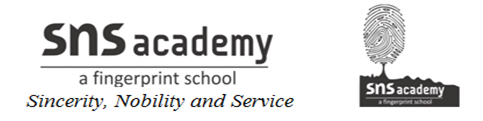 GRADE: IV                                                                                   NAME:   DATE:                              WORKSHEET - 7LESSON -13WATER RESOURCESRead the clues and solve the word puzzle.ACROSS4 The river on which theSardar Sarovar Dam is built6 A well which draws upgroundwater by sinking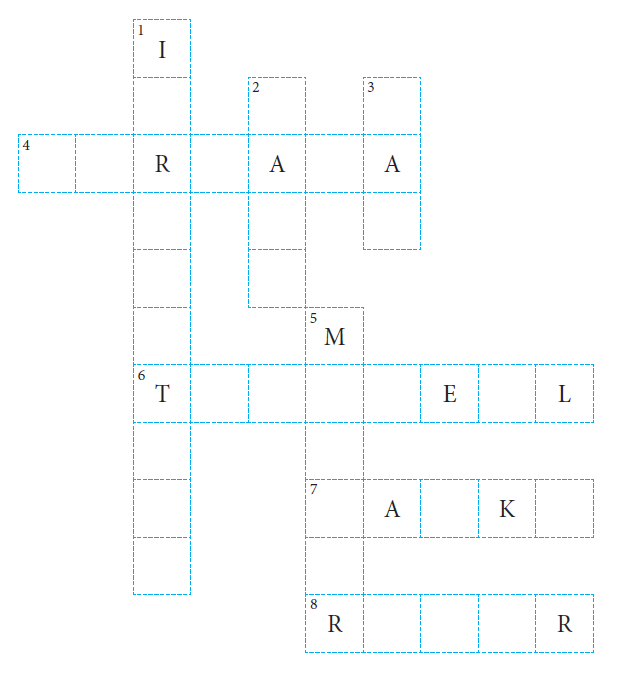 a tube into the ground7 Low-lying areas in thesouthern plateaus that arefilled during the rainy season8 A water body that originatesin the mountainsDOWN1 Timely supply of water to crops through tubewells, canals, tanks and sprinklers2 A body of freshwater surrounded by land that is bigger than a pond3 A structure built across a riverto control floods5 The dam built on the Kaveri river